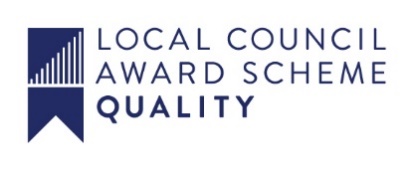 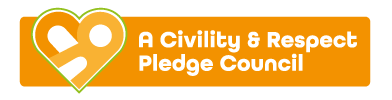 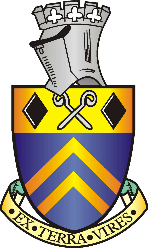 Present: Chairman Councillor D TaylorCouncillors M Kerry, H Jowett-Frost and S Marshall-Clarke25/22r To receive apologies for absenceApologies were received from M Bennett MBE26/22r To receive any declarations of interest from MembersNone received27/22r Public ParticipationNone28/22r To consider any items which should be taken in exclusion of the press and publicNone29/22r To read and consider the minutes of the last meetingThe minutes were read30/22r To Approve the minutes of the last meeting as a correct recordThe minutes were approved as a correct record31/22r An update on progress so farArts TrailLaunch meeting 20/04/23 Room 1, Alfreton House.  Tony Fisher co-ordinating.RESOLVEDBudget 2022/23 £2800.00Tony Fisher £500.00Art installation. RSM £500.00Materials and promotion £1800.00Spend to date Tony Fisher £500.00Remaining to earmarked reserves £2300.00 if not spent 31.03.23Budget 2023/24 £2800.00Business ForumAdam of Retro & Ink to facilitate.  TBC.RESOLVEDBudget 2022/23 £200.00Refreshments, room hire and marketing £200.00Unspent to earmarked reserves £200.00 if not spent 31.03.23Budget 2023/24 £0Interpretation BoardsFancy entertainments to launch boards23/04/23 House of Confinement & Pentrich Revolution – Prisoner.  11am – 2pm.  Crafts in the Bus Shelter. Roughly £40006/05/23 Alfreton House.  Alfreton Hall/ Church Street/Lido.  Lady Palmer Moorwood and characters from other boards. 10am-2pm.  Crafts in Room 1.  Bakewell tarts. Roughly £1400.0018/06/23 Alfreton House. Miners – Miner.  11-2pm.  Crafts in room 1. Roughly £400.00 08/07/23 St Martins Church.  Alice in Wonderland. 11am-6pm.  Crafts in the church (tbc) with a story and parade. Roughly £800.0011/11/23 Alfreton House.  War Memorial.  Robert Watchorn.  11-2pm.  Crafts in Room 1.  Roughly £400.00SPEND £3000.00Further boards:Robert WatchornLady Palmer MoorwoodRESOLVEDBudget 2022/23 £1000.00Board production. Printscene £500.00Board launch.  Fancy Entertainments £500.00Spend to date Printscene £456.00Remaining to earmarked reserves £544.00 if not spent 31.03.23Budget 2023/24 £3000Board launch.  Fancy Entertainments £2000.00Board production.  Printscene £1000.00Hire marqueeMemorial BenchBenches ordered from David Oglivie funded by David Nieper and DCC.Budget 2022/23 £1000.00Installation.  RSMUnspent to earmarked reserves £1000.00 if not spent 31.03.23Budget 2023/24 £0Litter Pick 3 successful litter picksLocations:CemeteryCopthorne play areaBeech Avenue play areaNext one to be planned May 2023Budget 2022/23 and 2023/24 £0.00To be considered from Environment BudgetPhone Box2 covers have been launched.  One damaged.  Costs to repair over £1000.00.RESOLVEDBudget 2022/23 £500.00Kaydor £200.00Additional covers ordered;Springtime £100.00ABSE £100.00Kings Coronation £100.00Christmas Event £100.00Pride £100.00Overspend to be taken from remaining funds from 2022/23 regeneration budgetBudget 2023/24 £1000.00Appreciation month recognition32/22r To approve the umbrella display for 23/24, installation dates and costs split between 2022/23 and 2023/24 budgetsUmbrellas to be displayed again with some on Central Road, Alfreton House and the MarketRESOLVEDBudget 2022/23 £6500Remaining £823.10Remaining in Regeneration budget £5500.00Decx £5000.00 from 2022/23 budget and £4995.00 from 2023/24 budgetBudget 2023/24 £7,000.00Decx £5000.00 umbrellasDecx flags £1270.0033/22r To approve payments from the Regeneration Budget 22/23	To include;TocH Lamp and display £268.00 and £15.6034/22r To review the budget 23/24Budget 23/24Project£1,000.00Membership and advice for market rights£7,000.00Town Brand/Festoons Hanging Baskets£2,800.00Artist Trail£1,000.00Phone Box (Arts Trail)£3,000.00Interpretation Boards£14,800.00TOTALBudget£15,000.00